Family name:	SchindlerFirst names:	Florian Kurt-ErnstDate of birth:	25/06/1967Nationality:	GermanCivil Status:	MarriedEducation:		see below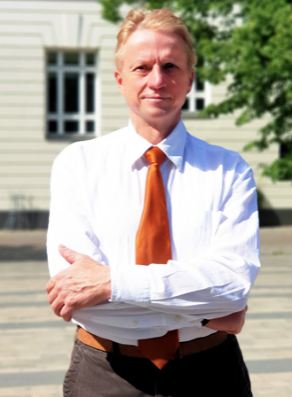 Language skills: Indicate competence acc. to Common European Framework of References (CEFR)Membership of professional bodies:Member Board of Directors for the Summer Academy on Climate Resilient and Carbon neutral Cities (ARS)Member of the German Network for Training and Distance Learning (DGWF)Indian Environmental Association (IEA)Member of the Water, Waste and Energy Foundation WWEF, Chennai, IndiaMember of the Energy Efficiency Training board (DIN Academy; Germany) Other skills: 	Moodle -LMS moodle, Content Management-CMS (Typo 3), Adobe Connect (Coaching of Web –meetings) Acrobat Professional (Adobe Pro), Microsoft Applications, MS-Project, MS-Office, incl. Power Point, Access, Linux Mint Software, OpenOffice, incl. Impress, multimedia presentationsPresent position: Director, Institute of Distance Learning, Berlin University of Applied Sciences and TechnologyYears within the firm (actual position): 15Key qualifications:Dr. Florian Schindler has more than 15 years of experience in environmental management, membrane and electrolysis application, energy and resource efficiency, renewable energies including competence development at academic and professional level. He has more than 25 years work experience in managing international technical cooperation projects (e.g for GIZ in Asia and Latin America). Furthermore, Florian Schindler, with over 25 years of working experience, has gained extensive experience in the field of distance and e-learning, conceptualization of curricula for online courses and online trainings. Since 2007 he is responsible for the overall management of the Institute of Distance Learning of the Berlin University of Applied Sciences.	Years of working experiences: > 25Specific experiences Specific Hydrogen / Electrolysis experiences Other relevant information (e.g., Publications):Publications:Schindler F. Johannsen T. & Höhne B. (2022) International, dual - a development idea Developing dual study formats - a perspective for international vocational training cooperation?, 6th edition, "Vocational Education and Training International" (pending publication)Bräutigam, S., Schindler F. (2020). Agiles Lernen im Unternehmen. In Longmuß, J., Korge, G., Bauer, A., & Höhne, B. (Hrsg.). Zukunft des agilen Lernens in der wissenschaftlichen Weiterbildung. Berlin: Springer Vieweg.Schindler F., Jungk B. Editors, (2019), Proceedings Energy Efficiency in Buildings, International Summer School ISBN 978-3-96511-005-2Höhne, B. P., Bräutigam, S., Longmuß, J., & Schindler, F. (2017). Agiles Lernen am Arbeitsplatz – Eine neue Lernkultur in Zeiten der Digitalisierung. Zeitschrift Für Arbeitswissenschaft, 71(2), 110–119Longmuß, J., Höhne, B., Bräutigam, S., Oberländer, A., & Schindler, F. (2016). Agile Learning – Bridging the Gap between Industry and University. Proceedings of the 44th SEFI Conference. TampereSchindler,F., Taschner A. & Hanel, (2010) Modern concepts of Education and Training in Engineering for Sustainable Development , Proceedings, International Society for Engineering Education (IGIP) Other relevant information (e.g., Conferences, Seminars):Conference / Seminars10/2022	Bonn, Green Hydrogen Production, Support Policies and Regulation, ToT Renewables PtX (giz) 09/2022	Argentina, Renewable Energy Postgraduate Course (Blended Learning, IDB)08/2022	Online Conference Concepts for Climate Resilient and Climate Neutral Cities 11/2021	EPR Workshop on Enhanced Producer Responsibility (PROMAR, Sto. Domingo)09/2021	Online Conference Sustainable Design for Low Carbon Buildings & Cities (DAAD) 06/2021	Solid Waste Management in China, Waste Segregation Technology (giz webinar)12/2020	Master Class Course Conference "Renewable Energies" 15 Years Ahead (HNE)09/2020	Conference Energy Efficiency in Buildings (DAAD) 05/2020	Stakeholder Workshop on Zero Liquid Discharge in Indian Industries (adelphi) 12/2019	"Renewable Energies" Still to small – the Energy Transformation (BHT/HNE) 09/2019	Conference Energy Efficiency in Buildings (DAAD) 08/2019	Marine Litter Presentations in New Delhi, Kochi and Kanpur (giz India)12/2018	Renewable Energies 2020 – New Goals are needed for our Climate 12/2018	Training of experts on the MINAMATA (Hg) Convention (giz-Peru)06/2018	Digital Learning Program on Water Management in the Textile Sector (Pakistan) 06/2018	Conference on Energy Efficiency in Buildings (giz- Turkey)12/2017 	Renewable Energies -End of the Changes Process – Straight to the Future (HNE)12/2016 	Renewable Energies -Climate-friendly infrastructures for urban and rural areas (HNE)06/2016	Energy Manager German Normalization Agency (DIN)12/2015 	Communicate climate change, development of a new energy culture (HNE)12/2014	Renewable Energies - Raw material scarcity, energy costs and climate change -Reasons for a 	cultural change (HNE) 06/2014	Environmental Knowledge Exchange (giz - FATA 2012 and 2014) 12/2013	Renewable Energies - Responsibility for the future - raw materials, ideas and change (HNE)02/2013	Train the Trainer for Occupational Safety and health (Dresden, Germany )12/2012	Renewable Energies - Expectation, Development & Implementation – A New Energy Age (HNE)09/2012	Environmental Knowledge Exchange (giz - FATA 2012) 09/2011	Web-conference Training (Beuth University, Berlin)12/2010 	Renewable Energies - Europe - as a model for the future of renewable energies? (HNE)06/2010	Capacity Works Training Moderation and Coaching (Denkmodell, Berlin) Spezific Job Experience: Prof . Dr. Florian SchindlerInstitution (Date from - Date to)Degree(s) or Diploma(s) obtained:ANNA University, Technical University in Chennai (Madras), India [11/1998 –11/2003]Ph.D. Thesis in the field of cleaner production and environmental management, energy and resource efficiency in industry, Anna University, IndiaAcademy for Business and Administration (VWA) Koblenz, Germany [09/1994 – 08/1998]Business Economist (VWA) Main subjects: Business, Management,  Administration and RightsTechnical University of Applied Sciences Berlin (TFH), Germany [10/1988 – 12/1992]Graduated Engineer for Biotechnology, Main subjects: Process Engineering, Chemistry- and Biotechnology, University of Applied Sciences Berlin (TFH)Lise-Meitner Technical College forChemistry, Biotechnology and Physics [09/1986 – 07/1987]Technical College for Chemistry, Physics and Biotechnology, Berlin, Germany (Biotechnology)Schering AG (now Bayer) Pharma Branch [09/1983 – 09/1986]Scientific and technical studies in chemistry and pharmacy, Berlin, GermanyLanguageCEFR LevelGermanC2EnglishC2SpanishC2FrenchB2CountryDate from – till  Buenos Aires, Argentine01.03. - 30.09.2022 IDB (WB) Consultant and Trainer e-Power REBL Renewable Energy Postgraduate Blended Learning Course Kabul, Afghanistan04.2020 -08.2021 Team Leader, Development of a Renewable Energies and Energy Efficiency (RE/EE) Master Degree Program (A-Master)India, New Delhi  10/2019 -12/2020, giz / adelphi Team Leader, Guidelines for recycling, reuse and zero liquid discharge (ZLD) in industries Berlin, GermanyModerator and consultant, Renewable Energy Week giz, REEW 2019Chile, Santiago de Chile, 2015 -2018 (1 week) conferences on Environment, Green Chemistry, Consultancy to Industry and Renewables Laboratory 2018Peru, Lima2018 (6 weeks), 2016 (1 week), Training in Environmental Management of Mercury (Minamata Convention) Turkey, Ankara 10/2017 – 10/2018, Short Term Consultant German climate Initiative (DKTI) Prog. For Energy Efficiency in Buildings, giz / METUCuba, Havanna2017 (2 weeks), BORDA Conference on environmental management in HavannaIslamabad, Pakistan0.3.2015 Workshop, 03/2016 PEV Evaluation of the national Renewable Energy and Energy Efficiency Project (RE-EE)Costa Rica, El Savador,Honduras  01.07. bis 31.10.2016 giz PEV Evaluation of the regional Renewable Energy and Energy Efficiency project in Central America.„4 E“ Indonesia, Jakarta on 03/2012-05/2012, giz Short Term Consultant, Project finding mission on Green Economy Argentinien, Brasilien, Chile, Paraguay und Uruguay 2002-2007, Senior Advisor in Environmental Management, MERCOSUR in 5 Countries with main office in Montevideo: CountryDate from – till  Berlin, Germany01.12.2022 Moderator, Conference on Geopolitics of the Green Hydrogen Transition,  German Foreign Office, Global Hydrogen Diplomacy (H2-Diplo), Deutsche Gesellschaft für Technische Zusammenarbeit (giz)  Berlin, Germany10.2022 – 02.2023, Selected Professor, within the Group of Experts for dissemination of Green Hydrogen Prodution worldwide, Renewables PtX, Deutsche Gesellschaft für Technische Zusammenarbeit (giz)  Berlin, Germany10.2021 -09/2024 Team Leader, Research project with SIEMENS ENERGY on VR and AR Applications supporting SIEMENS ENERGY power installation worldwide (VR-Repair) Hydrogen production and plant design, hydrogen storage and distribution Kabul, Afghanistan04.2020 -08.2021 Team Leader, Laboratory Installation including hydrogen production and electrolysis for the Renewable Energies and Energy Efficiency (RE/EE) Master Degree Program (A-Master)Berlin, Germany04.2015 – 09.2019, Team Leader, Electrical Engineering, Energy Technology, and Electronic Systems, Project on innovative dual study integrating hydrogen technology with ABB and SIEMENS ENERGY  Berlin, Germany09.2019 Chief-Moderator and consultant, Renewable Energy Week (giz), including emerging hydrogen technologies, REEW 2019India, Chennai   01/1997-05/2002, Introducing Electrolysis Technology at the Environment Institute at the Anna University, Membrane Technology and Electrolysis for industrial useDate from-toLocationLocationCompanyCompanyPositionPositionDescription2008 -ongoingBerlin, GermanyBerlin University of Applied Sciences and TechnologyBerlin University of Applied Sciences and TechnologyProfessor and Director of the Distance Education Institute Professor and Director of the Distance Education Institute Management of University Department for Distance Learning Coordination of distance learning portfolio of the university, technical guidance for development/conversion of training and academic programs and courses using e-learning concepts. Developed blended learning Master programs in Renewable Energy, Environmental Management and Resource Efficiency. Capacity Development for Professionals in the field of waste management, water treatment, environmental engineering, energy and resource efficiency, sustainable urban development, marine litter, climate change and renewable energies.Management of University Department for Distance Learning Coordination of distance learning portfolio of the university, technical guidance for development/conversion of training and academic programs and courses using e-learning concepts. Developed blended learning Master programs in Renewable Energy, Environmental Management and Resource Efficiency. Capacity Development for Professionals in the field of waste management, water treatment, environmental engineering, energy and resource efficiency, sustainable urban development, marine litter, climate change and renewable energies.05/2007 -ongoingWorldwideDeutsche Gesellschaft für Internationale Zusammenarbeit (GIZ), adelphi, BORDADeutsche Gesellschaft für Internationale Zusammenarbeit (GIZ), adelphi, BORDAInternational ConsultantInternational ConsultantHead of several project planning and monitoring & evaluation missionsWorkshops for GIZ Projects worldwide (South America, Indonesia, India, Pakistan, Afghanistan) Renewable energies, energy, resource and water efficiency, Marine Litter, environmental management, waste management, information management (GIZ; Brazil), Consultancy missions international conventions on chemicals (GIZ, Peru, Germany,), surveys and studies on coastal zone management in Cuba (BORDA) and 5 cities in India (GIZ, India).Head of several project planning and monitoring & evaluation missionsWorkshops for GIZ Projects worldwide (South America, Indonesia, India, Pakistan, Afghanistan) Renewable energies, energy, resource and water efficiency, Marine Litter, environmental management, waste management, information management (GIZ; Brazil), Consultancy missions international conventions on chemicals (GIZ, Peru, Germany,), surveys and studies on coastal zone management in Cuba (BORDA) and 5 cities in India (GIZ, India).08/2019Indiaadelphi consult:
German Environmental Ministry (BMU) adelphi consult:
German Environmental Ministry (BMU) Team LeaderTeam LeaderMarine Litter Appraisal MissionLeading a project team to develop a project on Marine Litter in cities with activities in 3 regions/citiesOverall project management and coordination between the project partners and the GIZInputs for best practices, standards and regulation compile policy as well as sector recommendations,Marine Litter Appraisal MissionLeading a project team to develop a project on Marine Litter in cities with activities in 3 regions/citiesOverall project management and coordination between the project partners and the GIZInputs for best practices, standards and regulation compile policy as well as sector recommendations,3/2015, 3/2016 & 11/2017PakistanDeutsche Gesellschaft für Internationale Zusammenarbeit (GIZ)Deutsche Gesellschaft für Internationale Zusammenarbeit (GIZ)International leading ExpertInternational leading ExpertRenewable Energy project Evaluation and consultancy, Workshop Moderation on Eco-Industrial Parks in Pakistan Evaluation Mission for the Renewable Energy and Energy Efficiency Project in PakistanPEV -giz Evaluation formatePossible strategies for upgrading of industrial parks to sustainable industrial areasDevelop training outline; adapt and complement training materials in the textile sector Deliver technical sessions; prepare workshop reporting and compile recommendations for follow upRenewable Energy project Evaluation and consultancy, Workshop Moderation on Eco-Industrial Parks in Pakistan Evaluation Mission for the Renewable Energy and Energy Efficiency Project in PakistanPEV -giz Evaluation formatePossible strategies for upgrading of industrial parks to sustainable industrial areasDevelop training outline; adapt and complement training materials in the textile sector Deliver technical sessions; prepare workshop reporting and compile recommendations for follow up07/2003 -04/2007Uruguay, Argentina, Chie, Brazil, and ParaguayDeutsche Gesellschaft für Technische Zusammenarbeit (GTZ)Deutsche Gesellschaft für Technische Zusammenarbeit (GTZ)Head of a regional environmental management projectHead of a regional environmental management projectHead of a regional (MERCOSUR) environmental management projectProgram Manager Environmental Management in Port within the MERCOSUR Regions, European self-diagnosis method –SDM, including waste management in port citiesPorts: Valapariso, Montevideo, Asunción, Pto. Madryn and Rio Grande do Sul, Integrated Expert (CIM) Training of Trainers, training of professionalsHead of a regional (MERCOSUR) environmental management projectProgram Manager Environmental Management in Port within the MERCOSUR Regions, European self-diagnosis method –SDM, including waste management in port citiesPorts: Valapariso, Montevideo, Asunción, Pto. Madryn and Rio Grande do Sul, Integrated Expert (CIM) Training of Trainers, training of professionals12/2002 -06/2003India, Uruguay, Argentina, Belgium, Romania Deutsche Gesellschaft für Technische Zusammenarbeit (GTZ)Deutsche Gesellschaft für Technische Zusammenarbeit (GTZ)AdvisorAdvisorProfessional Planner / Senior AdvisorTechnical consultancy, planning and evaluation in Asia, Europe and South AmericaTraining of professionals in environmental management and energy efficiency.Product development “Environmental Management in Ports”, including waste managements Professional Planner / Senior AdvisorTechnical consultancy, planning and evaluation in Asia, Europe and South AmericaTraining of professionals in environmental management and energy efficiency.Product development “Environmental Management in Ports”, including waste managements 1997-2002India, Chennai (Madras)Senior Advisor   and Head of project, Deutsche Gesellschaft für Internationale Zusammenarbeit (GIZ)Senior Advisor   and Head of project, Deutsche Gesellschaft für Internationale Zusammenarbeit (GIZ)Team LeaderTeam LeaderProject management Institutional development of the Environment Institute at the Anna UniversityIntroduction of international training standards in education, training and research, Work with Membrane and Electrolysis Technologies in Industry, Enhanced industrial cooperation in the field of waste water treatment, recycling, waste management and cleaner productionProject management Institutional development of the Environment Institute at the Anna UniversityIntroduction of international training standards in education, training and research, Work with Membrane and Electrolysis Technologies in Industry, Enhanced industrial cooperation in the field of waste water treatment, recycling, waste management and cleaner production